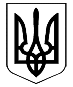 ВЕЛИКОДИМЕРСЬКА СЕЛИЩНА РАДАБРОВАРСЬКОГО РАЙОНУ КИЇВСЬКОЇ ОБЛАСТІР І Ш Е Н Н ЯПро затвердження цільової програми «Охорона громадського правопорядку на території Великодимерської об'єднаної територіальної громади на 2018 рік»  Керуючись ст. 26 Закону України «Про місцеве самоврядування  в Україні», сесія селищної ради          В И Р І Ш И Л А:1. Затвердити цільову програму «Охорона громадського правопорядку на території Великодимерської об'єднаної територіальної громади на 2018 рік» (додається).2. Контроль за виконанням цього рішення покласти на постійну комісію  з питань регламенту, депутатської етики, законності , протидії та запобігання корупції.Селищний голова				                                  А.Б. Бочкарьов  смт Велика Димерка  21 грудня 2017 року   №46   ІІI – VІІДодаток № 1 до рішення Великодимерської селищної ради№ 46 ІІІ – VІІ від 21 грудня 2017 р. Цільова програма «Охорона громадського правопорядку Великодимерської об’єднаної територіальної громади на 2018 рік»Великодимерська об’єднана територіальна громада – одна з найбільших громад Броварського району Київської області (22 535  жителів). Загальна площа землі в адміністративних межах громади складає . Нині на території громади працює більше 300 суб’єктів господарювання різної форми власності.Необхідність формування громадського захисту обумовлена потребою в захисті життя, здоров’я, прав і свобод громадян, їх власності, охорони громадського порядку в населеному пункті, необхідністю запобігання правопорушень, посилення боротьби із злочинністю, своєчасного виявлення фактів недодержання вимог законодавства.На виконання ст. 27 Конституції України, ст. 27, 38 Закону України «Про місцеве самоврядування в Україні», метою програми є профілактика правопорушень, злочинності, аварійності; здійснення контролю за додержанням вимог актів, які стосуються  захисту прав неповнолітніх та соціально-незахищених верств населення; забезпечення охорони громадського правопорядку на території громади.Досягнення мети програми досягається завдяки діяльності громадської організації «Захист», шляхом надання субвенції з місцевого бюджету  Великодимерської об’єднаної територіальної громади.  У 2018 році на охорону громадського правопорядку на території громади  (смт Велика Димерка, села Жердова, Тарасівка, Покровське, Підлісся, Вільне, Захарівка, Михайлівка, Бобрик, Гайове, Шевченкове, Рудня) необхідно 500,0 тис. грн., з них:надання ГО «ЗАХИСТ» субвенції з місцевого бюджету Великодимерської об’єднаної територіальної громади Броварського району Київської області – 500,0 тис. грн.Паспорт цільової програмиРезультативні показники, що характеризують виконання цільової програмиПравова основа для вирішення проблеми: ст. 27 Конституції Українист. 27, 38 Закону України «Про місцеве самоврядування в Україні»Джерела фінансування:Місцевий бюджет Великодимерської  об’єднаної територіальної громади  – 500,0 тис. грн.Головний розпорядник коштів: Великодимерська  об’єднана територіальна громада  Броварського району Київської областіВідповідальний виконавець:ГО «ЗАХИСТ»Секретар ради                                                                                   А.М. СидоренкоЦільова програма«Охорона громадського правопорядку на території            Великодимерської  об’єднаної територіальної громади  на 2018 рік»Громада Великодимерська об’єднана територіальна громадаСпоживачі послугиНаселення смт Велика Димерка,  села Жердова, Тарасівка, Покровське, Підлісся, Вільне, Захарівка, Михайлівка, Бобрик, Гайове, Шевченкове, РудняМета програмиНа виконання ст. 27 Конституції України, ст. 27, 38 Закону України «Про місцеве самоврядування в Україні», метою програми є профілактика правопорушень, злочинності, аварійності; здійснення контролю за додержанням вимог актів, які стосуються  захисту прав неповнолітніх та соціально-незахищених верств населення; забезпечення охорони громадського правопорядку на території громадиЗавдання програмиНадання ГО «ЗАХИСТ» субвенції з місцевого бюджету  Великодимерської  об’єднаної територіальної громади  – 500,0 тис. грн.Очікувані результати програмиЗниження кількості правопорушень та злочинності   Фінансування програми, тис. грн.500,0Строки реалізації2018 рік№Показники виміруОдиниця інформаціїДжерелоДжерелоРазом№Показники виміруОдиниця інформаціїЗагальний фондСпеціальнийфондРазом1.ЗатратЗагальний обсяг ресурсів, які забезпечують виконання програми, тис. грн.500,0х500,02.ПродуктуКількість осібххх3.ЕфективностіОчікувані витрати на 1 особу – тис. грн.ххх4.ЯкостіЗниження кількості правопорушень та злочинності, %   ххх